NOMINATION FORMCONSTRUCTION ENGINEERING PERSON OF THE YEAR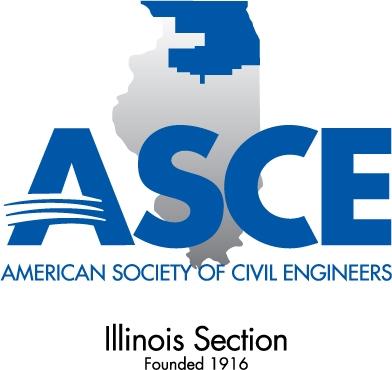 This award recognizes professional accomplishments and unique contributions to the civil engineering and construction profession and community in the private or public sector. The following criteria will be considered in the selection process:Resides or be employed within the boundaries of the Illinois Section.Must be a current member of ASCE-Illinois Section.Involvement in professional and technical societies (Civil Engineering and/or Construction).Civic and humanitarian activities (community service).Professional guidance to future and junior civil engineers.Service to the advancement of the Civil Engineering profession.Innovation and excellence in construction of Civil Engineering projects and/or programs.Submittal Requirements:A completed nomination form (this form).A nomination letter, no greater than two (2) pages, supporting the qualities listed on the front page of this form. Innovation and excellence in construction of Civil Engineering projects and/or programs will be the primary selection factor.Letters of recommendation - Two (2) letters are required, at least one must be from external organization. No greater than two (2) pages, can be from any person who knows the nominee, such as a client, project manager, or leader of a community group or professional organization.(Optional) A current resume or CV - The resume is limited to three (3) pages.  If the nominee has significant publications, state the number, and only highlight the most significant ones. Nominees shall not be considered for this award when currently serving as an active Illinois Section Officer, Board member (Director), and/or member of the Awards Committee.A properly submitted and qualified nomination will be considered for up to a total of three years following the year it is initially submitted provided that the nomination is still valid and the nominee confirms that they wish to be considered each year afterwards.A nominator or nominee can submit additional supporting information, reference letters, etc. in subsequent years following the initial submission.Please mail one (1) original or e-mail a PDF of the award application no later than JUNE 28, 2024 to:Sarah HarbaughISASCE35W749 Bluff DriveSt. Charles, IL 60175
Phone: 630-443-8145
Email: illinoissection@isasce.orgCONSTRUCTION ENGINEERING PERSON OF THE YEARNOMINATION FORMNOMINEE NAME: _________________________________________________________________                                                                                                                        Employer:  _________________________________________________________________                                                                                                                     Title:  _________________________________________________________________                                                                                                                            Mailing Address:  ______________________________________________________________________________________________________________________________________________Phone:   _______________________________________________________________	       Office	                                            	Mobile			Email: _________________________________________________________________ PE Registration No.:  ____________________               State(s):__________________ASCE Member	    Yes	          No          Membership No.: ______________________Education (list school, years attended, and degree/major): NOMINATED BY:Name:  Company:  Address:  ___________________________________________________________________Phone:  ____________________________________________________________                                                                                                                           E-mail:  ____________________________________________________________                             Signature:  ____________________________________   Date:  __________________SchoolYears AttendedDegree/Major